Financial Management, Accounting & Controlling curricula development for capacity building of public administrationUPIS NA MASTER PROGRAM DRŽAVNI UNIVERZITET U NOVOM PAZARUPoštovani svi,koristimo priliku da vas podsetimo da je u toku  prijavljivanje na master program koji je razvijen u okviru ERASMUS+ projekta:"FINancial management, Accounting and Controlling for capacity building of public administration” - FINAC. Na Državnom univerzitetu u Novom Pazaru Izgradnja kapaciteta javnog sektora na koji se upisuje 15 studenata. Konkurse za upis na master studije biće raspisan u prvoj nedelji oktobra i biće postavljen na oglasnoj table i web stranici Državnog univerziteta.Do prijemnog i nakon toga rangiranja i upisa na master studije ima dovoljno vremena, a literatura za pripremu prijemnnog ispita je dostupna  preko sajta FINAC projekta) http://www.finac.org.rsPodsećamo da ukoliko planirate da polažete prijemni potrebno je da se prijavite (prijava će biti od dana objavljivanja konkursa do 22. oktobra 2018. godine).Konkursna dokumentacija uključuje:1. Kopiju uverenja o diplomiranju/diploma (ne treba da je overena)2. kopiju uverenja o položenim ispitima osnovnih studija/dodatak diplomi. (ne treba da je overena)3. Izvod iz matične knjige rodjenih4. Uverenje o državljanstvuOriginali se donose na uvid.Napominjemo prijemni će biti organizovan 24. oktobra 2018. godine, a rang lista će biti objavljena 30. oktobra 2018. godine do 12.00.Sve dodatne možete dobiti na telefon 020-316-936 ili doći na  Državni univerzitet u Novom Pazaru, ulica Vuka Karadžića 9, Kontakt: Sumera Halilagić ili Aleksandar Pavlović.Molimo vas da obratite pažnju na rokove i procedure.FINAC timDOCUMENT TYPEExternal document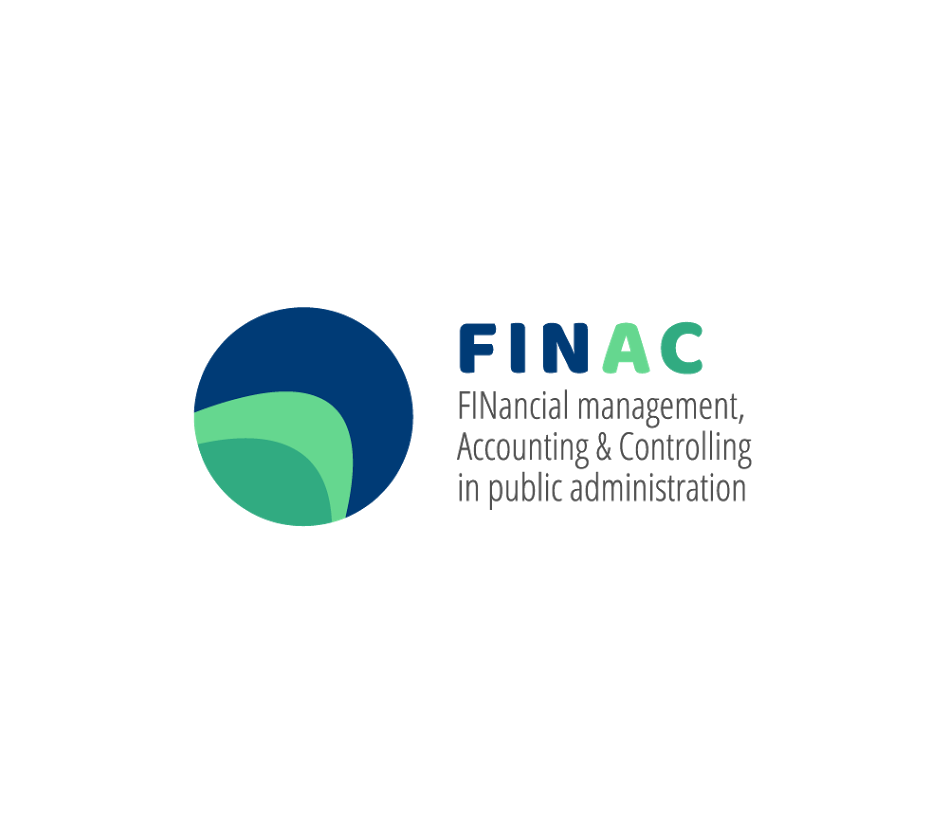 PLACEState Universiy of Novi Pazar  |Novi Pazar | SERBIA